Hochschule für Musik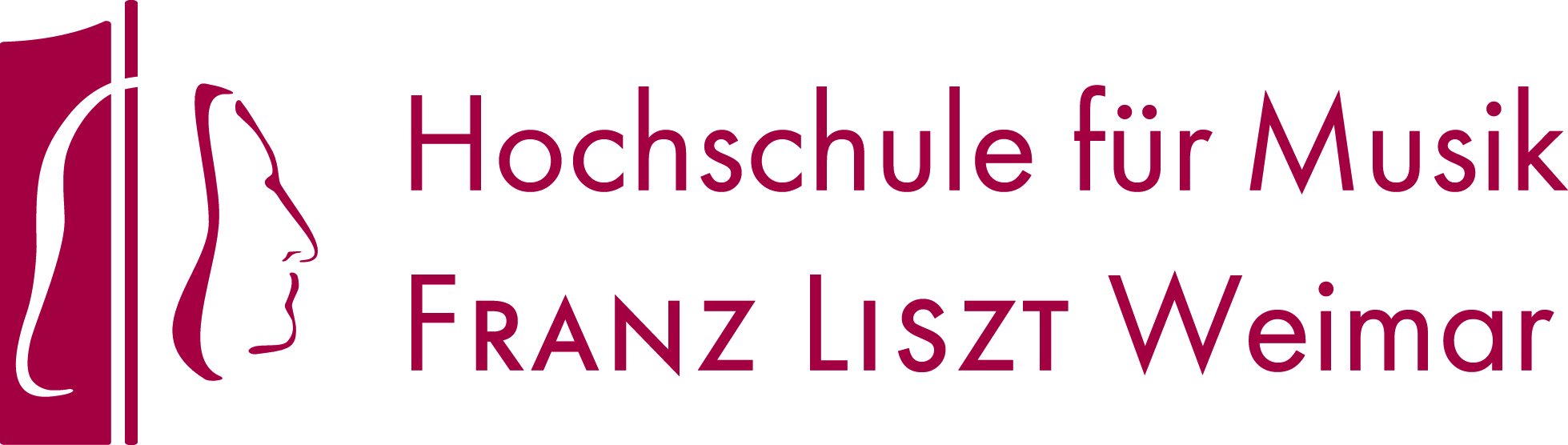 Franz Liszt WeimarAnmeldungPlatz der Demokratie 2/399423 Weimar„Frauen in Musikausbildung und -beruf“Gender-Fortbildungstagung für Studierende, LehrerInnen und DozentInnenZeitraum: 29. – 30. Januar 2016Veranstaltungsort: FORUM SEEBACH, Tiefurter Allee 8, 99425 WeimarVeranstalter: Gemeinsames Institut für Musikwissenschaft der HfM Weimar und der FSU JenaVerbindliche Termine: 29.01.2016 |19.00 – 21.00 Uhr 30.01.2016 |09.00 – 18.00 UhrZertifikat:Für LehrerInnen: Anerkannte Lehrerfortbildung (nach dem Thüringer Lehrerbildungsgesetz ThürLbG)Für Dozierende/Studierende: als Fortbildung des Thüringer Kompetenzwerks Gleichstellung oder SeminarName, Vorname: 	______________________________________________________Beruf/Ausbildung: 	______________________________________________________Institution: 		______________________________________________________Emailadresse: 	______________________________________________________Ich benötige ein Hotelzimmer (Selbstzahler): 	Einzelzimmer/DoppelzimmerAnzahl der Nächte: 	1 / 2 Ich möchte am Samstagmittag im Veranstaltungsort Mittagessen (max. 10 €):    Ja/Nein(bis zum 24. Januar 2016 mitzuteilen)Datum, Unterschrift: ______________________________________________________(Digitale Unterschrift ausreichend)Anmeldung zur zertifizierten Teilnahme für LehrerInnen, HochschullehrerInnen und Studierende zu richten an:katharina.steinbeck@hfm-weimar.deoder postalisch an:Institut für Musikwissenschaft Weimar/JenaHochschule für Musik FRANZ LISZT WeimarPlatz der Demokratie 2/399423 WeimarKatharina Steinbeck (M. A.)Wissenschaftliche Mitarbeiterin
Tel: 03643-866312Fax: 03643-866320Mobil: +49 (0)157 – 303 989 89katharina.steinbeck@hfm-weimar.dewww.hfm-weimar.de; https://www.hfm-weimar.de/institut-fuer-musikwissenschaft-weimar-jena